Hillgrove High School	2018-2019AP Exam Registration & FeesAP Exam Registration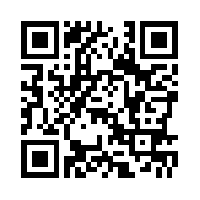 Register for exams online: www.TotalRegistration.net/AP/112431Read ALL information on the login page before registeringStudents will pay directly through this websiteRegistration will close on Friday, March 8, 2019One (1) AP STEM exam is covered by the State.  See the registration website for a full explanation.AP Exam Fee StructureCost for first exam: $106 ($94 exam fee + $12 admin fee)Cost for subsequent exams: $94 eachFinancial assistance is available – See Ms. Bisesi or Mr. NobletAP Exam Fee Structure for Free/Reduced Lunch StudentsFirst exam is free (whether STEM or non-STEM)See the registration website for more informationCost for subsequent exams: $53 eachAP Exam AdministrationAP Exams will take place at Hillgrove High School from May 6-17, 2019. Students are expected to arrive at least 30 minutes prior to the beginning testing time.  Please begin to make arrangements NOW for transportation.Most afternoon exams will extend past the school day.  Be sure that you have transportation home for these exams.All students taking an AP exam must complete a pre-administration session either in a current AP class or in a group session the week prior to the start of exams.  Dates of sessions will be announced after registration closes.*If you register for an AP exam to exempt your final exam in the class but do not take the AP exam in May, your exam exemption will be revoked, a grade of zero will be entered, and you will have the opportunity to makeup the final.